PEMERIKSAAN SENDIRI UNTUK PERSATUAN INCORPORATEDPenilaian berikut akan membantu Komiti Pengurusi anda mengenal pasti bagian yang tidak menuruti undang-undang Associations Incorporation Act 2015. Form ini tidak perlu dimasukkan dengan Consumer Protection.MITINGAN BIASA TAHUNAN (agm)REKOD AKAUN DAN LAPORANPENYIMPANAN REKODTanggungjawab komitilaporan kepada Consumer Protection mengganti undang-undang (CONSTITUTION)tindakan yang diperlukan: KeperluanKeperluanDi-ikutNota PanduanAGM mesti diadakan setiap tahun dalam enam bulan selepas tahun keuwangan persatuan berkenaan.AGM mesti diadakan setiap tahun dalam enam bulan selepas tahun keuwangan persatuan berkenaan. Iya TidakPersatuan sendiri menetapkan tahun keuwangannya.Pemohonan untuk mintak dilambatkan harus dikemukakan kepada Consumer Protection kalok AGM tidak boleh diadakan dalam 6 bulan ini. Sebuah notis mengenai AGM harus dikirim kepada semua memba-memba menurut undang-undang/constitution.Sebuah notis mengenai AGM harus dikirim kepada semua memba-memba menurut undang-undang/constitution. Iya TidakSemua memba berhak untuk menerima notis segala mitingan biasa. Quorum hadir di AGM.Quorum hadir di AGM. Iya TidakMiting tidak akan dipertimbangkan sah diadakan kalok quorum tidak hadir.SUMBER:Panduan INC: MitinganPanduan INC: MitinganPanduan INC: MitinganNotA: Keperluan laporan sebuah persatuan akan tergantung dengan jumlah hasil tahunan.NotA: Keperluan laporan sebuah persatuan akan tergantung dengan jumlah hasil tahunan.NotA: Keperluan laporan sebuah persatuan akan tergantung dengan jumlah hasil tahunan.Peringkat 1: hasil sehingga $500,000Peringkat 2: $500,000 hingga $3 jutaPeringkat 3: lebih $3 jutaKeperluan AktaDi-ikutNota PanduanRekod akaun yang teliti disimpan. Iya TidakAkaun keuwangan harus rekod dan menerangkan urusan peniagaan, kedudukkan dan pelaksanaan mereka.Akaun tahunan harus disiapkan dalam 6 bulan selepas tahun keuwangan persatuan berkenaan. Iya TidakAkaun harus memberikan pandangan yang benar dan adil mengenai kedudukkan dan pelaksanaan persatuan untuk tahun keuwangan itu.Akaun disiapkan menurut keperluan Peringkat persatuan.  Iya TidakPeringkat 1: laporan hasil dan bayaran dan statement kedudukkan keuwangan (“balance sheet”).Peringkat 2 dan 3: statement keuwangan, nota dan pernyataan komiti disiapkan menurut Australian Accounting Standards.Panduan INC: Laporan keuwangan menurut peringkat Untuk Peringkat 2 – Akaun tahunan telah diperiksa secara bebas. Iya TidakLihat juga: Keperluan laporan untuk persatuan Peringkat 2 dan 3Untuk Peringkat 3 – Akaun tahunan telah di audit secara bebas. Iya TidakLihat juga: Keperluan laporan untuk persatuan Peringkat 2 dan 3Rekod keuwangan disimpan untuk 7 tahun. Iya TidakKeperluanDi-ikutNota PanduanUNDANG-UNDANG PERSATUAN (constitution)UNDANG-UNDANG PERSATUAN (constitution)UNDANG-UNDANG PERSATUAN (constitution)Persatuan menyimpan salinan yang paling baru mengenai undang-undang/constitution sendiri. Iya TidakUndang-undang yang dimasukkan ke Consumer Protection adalah undang-undang efektif secara legal. Kalok perlu, salinan boleh dibeli daripada Consumer Protection.Setiap memba baru persatuan diberikan salinan undang-undang bila mereka memasok persatuan. Iya TidakPersatuan boleh memenuhi dengan:Memberikan salinan kertas kepada memba;email salinan kepada memba; ataumemberikan keterangan website dimana undang-undang ini boleh di download.Undang-undang disediakan untuk memba-memba periksa dan disalin kalok dimintak. Iya TidakPanduan INC: Akses memba kepada rekod-rekodSalinan undang-undang atau bagian tertentu diberikan kepada memba, secara percuma (free), kalok dimintak. Iya TidakPanduan INC: Akses memba kepada rekod-rekodrejista memba-membarejista memba-membarejista memba-membaPersatuan menyimpan Rejista Memba-memba yang terbaru. Iya TidakRejista harus mengandungi nama dan alamat (tempat tinggal, kiriman atau email) untuk setiap memba. Segala petukaran perlu dibarukan dalam 28 hari daripada petukaran berlaku.Rejista Memba-memba disediakan untuk memba periksa dan diberikan salinan kalok dimintak. Iya TidakMemba yang memintaknya berhak untuk akses keterangan nama dan alamat yang terkandung dalam rejista. Privacy Act 1988 (Cth) tidak mengatasi keperluan ini dalam Akta.Sebuah undang-undang persatuan boleh mungkin memberi kuasa kepada komiti untuk memohon “statutory declaration” daripada memba sebelom rejista disediakan untuk mereka (s54 & 56).  Panduan INC: Akses memba kepada rekod-rekodSalinan Rejista Memba-memba diberikan kepada memba bilamana dimintak secara tertulis. Iya TidakMemba yang memintaknya berhak untuk akses keterangan nama dan alamat yang terkandung dalam rejista. Privacy Act 1988 (Cth) tidak mengatasi keperluan ini dalam Akta.Sebuah undang-undang persatuan boleh mungkin memberi kuasa kepada komiti untuk memohon “statutory declaration” daripada memba sebelom rejista disediakan untuk mereka (s54 & 56).  Panduan INC: Akses memba kepada rekod-rekodrekod simpanan lain rekod simpanan lain rekod simpanan lain Persatuan mempunyai salinan “certificate of incorporation”.  Iya Tidak
Kalok perlu, gantiannya boleh dibeli daripada Consumer Protection. Persatuan menyimpan Rekod Pemegang Opis yang terbaru. Iya TidakRekod harus mengandungi nama dan alamat (tempat tinggal, kiriman, bisnis atau email) untuk setiap memba komiti.  Rekod Pemegang Opis tersedia untuk memba memeriksa dan memintak salinan. Iya TidakMemba-memba diizinkan untuk memeriksa dan salin rekod ini. Rekod lain tersedia untuk diperiksa oleh memba-memba menurut undang-undang. Iya TidakUndang-undang persatuan harus menerangkan apa hak memba-memba ada untuk memeriksa rekod lain seperti minutes, surat-menyurat dan dokumen keuwangan.KeperluanDi-ikutDi-ikutNota PanduanKELAYAKAN dan lantikkanKELAYAKAN dan lantikkanKELAYAKAN dan lantikkanKELAYAKAN dan lantikkanApakah semua komiti memba berkelayakan untuk duduk di komiti pengurus.   Iya Tidak Iya TidakUndang-undang akan mengandungi keperluan kelayakan untuk memegang kedudukan komiti. Ada yang dilarang daripada duduk dalam komiti tanpa kelulusan daripada Consumer Protection. Contohnya bankrupt yang belom dilepaskan. Surat fakta: Keperluan kelayakan untuk memba-memba komiti Semua  memba-memba komiti telah diundi/dilantik secara pantas menurut undang-undang. Iya Tidak Iya TidakCara-cara untuk mengundi komiti pengurus dan mengisi lobang kasual perlu diterangkan dalam undang-undang.Penyerahan rekod-rekodPenyerahan rekod-rekodPenyerahan rekod-rekodPenyerahan rekod-rekodSemua rekod-rekos persatuan yang berada dalam tangan memba komiti yang keluar harus dikembalikan.Semua rekod-rekos persatuan yang berada dalam tangan memba komiti yang keluar harus dikembalikan. Iya TidakRekod-rekod harus diberikan kepada memba komiti yang masih lanjut secepat mungkin bila orang itu meninggalkan komiti.   Panduan INC Guide: Meninggalkan komitiperselisihan kepentingan/keminatanperselisihan kepentingan/keminatanperselisihan kepentingan/keminatanperselisihan kepentingan/keminatanMemba komiti menggelarkan segala kepentingan/keminatan peribadi.Memba komiti menggelarkan segala kepentingan/keminatan peribadi. Iya TidakSeorang memba komiti harus menyatakan segala kepentingan/keminatan peribadi yang mereka mempunyai dalam perkara-perkara yang dipertimbangkan di mitingan komiti. Pernyataan ini harus menerangkan keadaan dan setakat keminatan dan bagaimana ia berkenaan dengan aktivi-aktivi persatuan.Pernyataan direkod dalam minute mitingan.Pernyataan direkod dalam minute mitingan. Iya TidakSeorang memba komiti harus menyatakan segala kepentingan/keminatan peribadi yang mereka mempunyai dalam perkara-perkara yang dipertimbangkan di mitingan komiti. Pernyataan ini harus menerangkan keadaan dan setakat keminatan dan bagaimana ia berkenaan dengan aktivi-aktivi persatuan.Memba komiti harus meninggalkan mitingan dimasa perkara sedang diberundingkan dan dipersetujukan.Memba komiti harus meninggalkan mitingan dimasa perkara sedang diberundingkan dan dipersetujukan. Iya TidakSeorang memba komiti harus menyatakan segala kepentingan/keminatan peribadi yang mereka mempunyai dalam perkara-perkara yang dipertimbangkan di mitingan komiti. Pernyataan ini harus menerangkan keadaan dan setakat keminatan dan bagaimana ia berkenaan dengan aktivi-aktivi persatuan.Memba komiti harus menyatakan kepentingan/keminatan mereka kepada memba-memba dimitingan biasa yang seterusnya. Memba komiti harus menyatakan kepentingan/keminatan mereka kepada memba-memba dimitingan biasa yang seterusnya.  Iya TidakSurat fakta: Mengenali dan mengurusi perselisihan keminatanPanduan INC: Kerjaan dan tugas komiti pengurus Keperluan AktaDi-ikutNota PanduanKeterangan hubungan untuk persatuan dimasukkan kepada  Consumer Protection sentiasa dibarukan.  Iya TidakBila petukaran berlaku, alamat harus dibarukan dalam 28 hari. Notis boleh dibuat dengan menggunakan AssociationsOnline.Panduan bantuan: Mengurusi keterangan persatuan sayaStatement Keterangan Persatuan dimasokan.  Iya TidakSebuah statement keterangan harus dimasokan setiap tahun dalam masa 6 bulan selepas akhir tahun keuwangan persatuan itu.Video: Memasokan statement keterangan tahunan Keperluan AktaKeperluan AktaDi-ikutNota PanduanNotis tertulis diberikan mengenai mitingan dan cadangan keputusan istimewa. Notis tertulis diberikan mengenai mitingan dan cadangan keputusan istimewa.  Yes TidakNotis harus menerangkan kata-kata cadangan keputusan istimewa dan diberikan menurut masa dan cara yang diperlukan dalam undang-undang. Notis dikirim kepada semua membaNotis dikirim kepada semua memba Yes TidakNotis harus menerangkan kata-kata cadangan keputusan istimewa dan diberikan menurut masa dan cara yang diperlukan dalam undang-undang. Cadangan keputusan istimewa diluluskan oleh 75% majoriti memba-memba yang berkelayakan untuk vote dalam mitingan biasa. Cadangan keputusan istimewa diluluskan oleh 75% majoriti memba-memba yang berkelayakan untuk vote dalam mitingan biasa.  Yes TidakMemba-memba boleh vote sendiri atau kalok undang-undang izinkan, menggunakan “proxy” atau vote kiriman.  Video: Vote terhadap undang-undang baruPetukaran terhadap undang-undang dimasokan kepada Consumer Protection dalam satu bulan.Petukaran terhadap undang-undang dimasokan kepada Consumer Protection dalam satu bulan. Yes TidakPetukaran harus dimasokan untuk undang-undang baru mempunyai penghasilan yang legal. Video: Memberitau department mengenai petukaran undang-undangsumber:Panduan INC: Menukar undang-undangWebpage petukaran undang-undang: video langkah demi langkah, model undang-undang, Pemeriksaan Schedule 1Panduan INC: Menukar undang-undangWebpage petukaran undang-undang: video langkah demi langkah, model undang-undang, Pemeriksaan Schedule 1Panduan INC: Menukar undang-undangWebpage petukaran undang-undang: video langkah demi langkah, model undang-undang, Pemeriksaan Schedule 1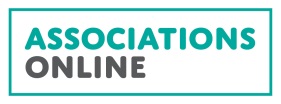 Semua pemohonan dan form boleh dimasokan menggunakan  AssociationsOnline tersedia di https://www.commerce.wa.gov.au/
consumer-protection/associations-online 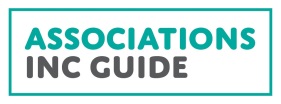 Disediakan online di www.commerce.wa.gov.au/incDisediakan online di www.commerce.wa.gov.au/inc